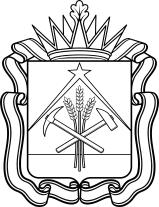 МИНИСТЕРСТВО СОЦИАЛЬНОЙ ЗАЩИТЫ НАСЕЛЕНИЯ КУЗБАССАПРИКАЗот    14.05.2024     № 97Об утверждении Порядка осуществления контроля качества предоставления гражданам, нуждающимся в уходе, социальных услуг по уходу, включенных в социальный пакет долговременного уходаВ целях организации контроля качества предоставления гражданам, нуждающимся в уходе, социальных услуг по уходу, включенных в социальный пакет долговременного ухода, приказываю:Утвердить прилагаемый Порядок осуществления контроля качества предоставления гражданам, нуждающимся в уходе, социальных услуг по уходу, включенных в социальный пакет долговременного ухода (далее – Порядок).Руководителю государственного казенного учреждения «Центр социальных выплат и информатизации Министерства социальной защиты населения Кузбасса» (далее – ГКУ «ЦСВИ») обеспечить осуществление региональным координационным центром, созданным в структуре ГКУ «ЦСВИ», контроля качества предоставления гражданам, нуждающимся в уходе, социальных услуг по уходу, включенных в социальный пакет долговременного ухода, в соответствии с Порядком.Рекомендовать руководителям органов местного самоуправления муниципальных образований Кемеровской области – Кузбасса, на базе которых организованы территориальные координационные центры:Обеспечить осуществление территориальными координационными центрами контроля качества предоставления гражданам, нуждающимся в уходе, социальных услуг по уходу, включенных в социальный пакет долговременного ухода, в соответствии с Порядком.Организовать обучение работников территориальных координационных центров, осуществляющих контроль качества предоставления гражданам, нуждающимся в уходе, социальных услуг по уходу, включенных в социальный пакет долговременного ухода, навыкам ухода за гражданами пожилого возраста и инвалидами в школах ухода, созданных на базе муниципальных организаций социального обслуживания, расположенных на территории Кемеровской области – Кузбасса.Рекомендовать руководителям муниципальных организаций социального обслуживания, расположенных на территории Кемеровской области – Кузбасса, обеспечить осуществление контроля качества предоставления гражданам, нуждающимся в уходе, социальных услуг по уходу, включенных в социальный пакет долговременного ухода, в соответствии с Порядком.ГКУ «ЦСВИ» обеспечить размещение настоящего приказа на сайте «Электронный бюллетень Правительства Кемеровской области – Кузбасса» и на официальном сайте Министерства социальной защиты населения Кузбасса.Контроль за исполнением настоящего приказа возложить на первого заместителя министра социальной защиты населения Кузбасса Чайку Н.С.УТВЕРЖДЕНприказом Министерствасоциальной защитынаселения Кузбассаот 14.05.2024 г. № 97Порядок осуществления контроля качества предоставления гражданам, нуждающимся в уходе, социальных услуг по уходу, включенных в социальный пакет долговременного уходаОбщие положения1.1. Настоящий Порядок определяет правила осуществления контроля качества предоставления гражданам, нуждающимся в уходе, социальных услуг по уходу, включенных в социальный пакет долговременного ухода (далее – контроль качества).Понятия и термины, используемые в настоящем Порядке, применяются в значениях, определенных Федеральным законом от 28.12.2013 № 442-ФЗ «Об основах социального обслуживания граждан в Российской Федерации» и приказом Министерства труда и социальной защиты Российской Федерации от 27.12.2023 № 895 «О реализации в Российской Федерации в 2024 году Типовой модели системы долговременного ухода за гражданами пожилого возраста и инвалидами, нуждающимися в уходе» (далее – приказ № 895).Целью осуществления контроля качества является проверка результативности исполнения поставщиками социальных услуг договора о предоставлении социальных услуг, заключенного с гражданином, нуждающимся в уходе (далее – договор), и дополнения к индивидуальной программе предоставления социальных услуг (далее соответственно – дополнение к индивидуальной программе, индивидуальная программа).Результативностью исполнения договора и дополнения к индивидуальной программе является полное удовлетворение потребности получателя социальных услуг в социальных услугах по уходу, включая их объем, периодичность и соответствие выбранному способу предоставления.Контроль качества осуществляется:поставщиками социальных услуг;территориальными координационными центрами, созданными на базе органов местного самоуправления муниципальных образований Кемеровской области – Кузбасса, а также в подведомственных им муниципальных организациях, не являющихся поставщиками социальных услуг (далее – территориальные координационные центры);региональным координационным центром, созданным в структуре государственного казенного учреждения «Центр социальных выплат и информатизации Министерства социальной защиты населения Кузбасса» (далее соответственно – региональный координационный центр, ГКУ «ЦСВИ»).Контроль качества включает в себя документарную проверку, в том числе проверку сведений, содержащихся в ведомственных информационных системах, взаимодействие с получателем социальных услуг или его законным представителем по телефону, а также выездную проверку по месту фактического предоставления гражданину социальных услуг по уходу.Контроль качества в форме выездной проверки проводится с использованием чек-листа осуществления контроля качества предоставления гражданам, нуждающимся в уходе, социальных услуг по уходу, включенных в социальный пакет долговременного ухода, по форме согласно приложению № 1 к настоящему Порядку.Основными показателями, определяющими качество социальных услуг, являются:своевременность и полнота предоставления социальных услуг по уходу с учетом их объема, периодичности и условий предоставления;соблюдение алгоритма предоставления социальных услуг по уходу;ведение документации по предоставлению социальных услуг по уходу.В целях организации контроля качества осуществляются:Анализ информации о предоставлении гражданину социальных услуг по уходу на основании сведений, содержащихся в ведомственной информационной системе.Оценка соответствия оказываемых социальных услуг по уходу рекомендуемым стандартам социальных услуг по уходу, включаемым в социальный пакет долговременного ухода, предусмотренным приложением № 7 к Типовой модели системы долговременного ухода за гражданами пожилого возраста и инвалидами, нуждающимися в уходе, утвержденной приказом № 895.Анализ документов, подтверждающих предоставление гражданину социальных услуг по уходу:индивидуальной программы;дополнения к индивидуальной программе;договора;дневника ухода гражданина, нуждающегося в уходе;отчета о предоставлении социальных услуг по уходу, включаемых в социальный пакет долговременного ухода, предоставляемых гражданину бесплатно в форме социального обслуживания на дому.Организация проведения контроля качества поставщиками социальных услуг2.1. Поставщиками социальных услуг контроль качества осуществляется в форме плановых и внеплановых проверок, а также текущего контроля.2.2. Периодичность плановых проверок:для получателей социальных услуг, отнесенных по результатам определения индивидуальной потребности гражданина в социальном обслуживании, в том числе в социальных услугах по уходу, к 1 уровню, – 1 раз в полгода;для получателей социальных услуг, отнесенных по результатам определения индивидуальной потребности гражданина в социальном обслуживании, в том числе в социальных услугах по уходу, ко 2 уровню, – 1 раз в квартал;для получателей социальных услуг, отнесенных по результатам определения индивидуальной потребности гражданина в социальном обслуживании, в том числе в социальных услугах по уходу, к 3 уровню, – 1 раз в месяц.2.3. Внеплановые проверки осуществляются по поступившим в Министерство социальной защиты населения Кузбасса (далее – Министерство), региональный координационный центр, территориальный координационный центр, к поставщику социальных услуг обращениям граждан (законных представителей граждан), государственных органов, органов местного самоуправления, общественных объединений и иных граждан о непредоставлении или неполном предоставлении социальных услуг по уходу.2.4. Текущий контроль включает:анализ документов, оформляемых помощниками по уходу в рамках предоставления гражданам социальных услуг по уходу (дневник ухода гражданина, нуждающегося в уходе, акты сдачи-приемки оказанных социальных услуг, отчеты о предоставлении социальных услуг по уходу, включаемых в социальный пакет долговременного ухода, предоставляемых гражданину бесплатно в форме социального обслуживания на дому);обеспечение помощников по уходу средствами индивидуальной защиты и вспомогательными средствами для ухода за гражданами (скользящая простынь (рукав), диск поворотный для пересаживания, пояс вспомогательный для перемещения и иные вспомогательные средства).2.5. Нарушения, выявленные в ходе текущего контроля, подлежат немедленному устранению.2.6. Результаты проведения плановых и внеплановых проверок оформляются протоколом, утверждаемым руководителем поставщика социальных услуг.В дневнике ухода гражданина, нуждающегося в уходе, факт проведения проверки подтверждается соответствующей отметкой заведующего отделением.2.7. В случае выявления нарушений при предоставлении социальных услуг по уходу в результате плановых и внеплановых проверок организуется работа по их устранению.Контроль за устранением нарушений, выявленных в ходе плановых и внеплановых проверок, осуществляет руководитель поставщика социальных услуг.Организация проведения контроля качества территориальными координационными центрами3.1. Территориальным координационным центром контроль качества осуществляется в форме плановых и внеплановых проверок в рамках мониторинга функционирования системы долговременного ухода.3.2. Плановые проверки проводятся в соответствии с графиком осуществления контроля качества предоставления социальных услуг по уходу по форме согласно приложению № 2 к настоящему Порядку (далее – график).3.3. График ежегодно утверждается приказом руководителя органа местного самоуправления муниципального образования Кемеровской области – Кузбасса либо подведомственной ему организации, на базе которого (которой) создан территориальный координационный центр.3.4. Плановые проверки в отношении каждого получателя социальных услуг проводятся не реже 1 раза в год.3.5. Внеплановые проверки осуществляются по поступившим в Министерство, региональный координационный центр, территориальный координационный центр обращениям граждан (законных представителей граждан), государственных органов, органов местного самоуправления, общественных объединений и иных граждан о непредоставлении или неполном предоставлении социальных услуг по уходу.3.6. О проведении проверок в рамках контроля качества поставщики социальных услуг уведомляются не позднее чем за 3 рабочих дня до даты начала их проведения.3.7. При осуществлении контроля качества работник территориального координационного центра, уполномоченный на проведение контроля качества предоставления гражданам, нуждающимся в уходе, социальных услуг по уходу (далее – уполномоченный работник), имеет право запрашивать и получать необходимые для осуществления проверки документы и информацию от поставщика социальных услуг.3.8. Уполномоченный работник при осуществлении контроля качества обязан:соблюдать Правила проведения выездного контрольного мероприятия, являющиеся приложением № 3 к настоящему Порядку;не препятствовать присутствию руководителя, иного должностного лица поставщика социальных услуг при проведении контроля качества и представлять разъяснения указанным лицам по вопросам, относящимся к проверке;не требовать от поставщика социальных услуг документы и иные сведения, не относящиеся к проведению контроля качества.3.9. Поставщик социальных услуг при проведении контроля качества обязан:предоставлять уполномоченным работникам информацию и документы, относящиеся к получателю социальных услуг и предоставляемым ему социальным услугам по уходу;содействовать организации выездных контрольных мероприятий по месту оказания социальных услуг по уходу получателю социальных услуг.3.10. Срок проведения проверки в рамках контроля качества не может превышать 5 рабочих дней.3.11. Результаты контроля качества оформляются актом проверки качества предоставления социальных услуг по уходу, включенных в социальный пакет долговременного ухода, по форме согласно приложению № 4 к настоящему Порядку (далее – акт), в 2 экземплярах, по одному экземпляру для поставщика социальных услуг и территориального координационного центра.Акт направляется поставщику социальных услуг любым доступным способом, подтверждающим факт и дату его получения.Срок ознакомления поставщика социальных услуг с актом и его подписания составляет не более 5 рабочих дней с даты получения акта поставщиком социальных услуг.3.12. Материалы проверки контроля качества включают акт и надлежащим образом оформленные приложения к нему, на которые содержатся ссылки в акте (документы, копии документов, подтверждающих предоставление гражданину социальных услуг по уходу, объяснения должностных лиц).3.13. Устранение нарушений, указанных в материалах проверки контроля качества, подлежат исполнению с даты подписания акта поставщиком социальных услуг.3.14. На основании акта поставщику социальных услуг направляются предложения для принятия мер по устранению выявленных нарушений с указанием срока представления информации об устранении нарушений.3.15. Руководитель территориального координационного центра осуществляет контроль за исполнением направленных в соответствии с пунктом 3.14 настоящего Порядка предложений.Неисполнение поставщиком социальных услуг в установленный срок мероприятий по устранению выявленных нарушений является основанием для проведения внеплановой проверки.Организация проведения контроля качества региональным координационным центром4.1. Региональным координационным центром контроль качества осуществляется в рамках мониторинга функционирования системы долговременного ухода.4.2. Плановый контроль качества проводится в соответствии с графиком осуществления планового контроля.4.3. График осуществления планового контроля ежегодно утверждается директором ГКУ «ЦСВИ».4.4. Периодичность проведения контроля качества в отношении каждого получателя социальных услуг не может быть реже 1 раза в год.4.5. Внеплановый контроль качества осуществляется по поступившим в Министерство, региональный координационный центр обращениям граждан (законных представителей граждан), государственных органов, органов местного самоуправления, общественных объединений и иных граждан о непредоставлении или неполном предоставлении социальных услуг по уходу.4.6. Контроль качества включает в себя следующие мероприятия:анализ информации о предоставлении гражданину социальных услуг по уходу на основании сведений, содержащихся в ведомственной информационной системе;анализ предоставленных поставщиком социальных услуг документов, подтверждающих оказание гражданину социальных услуг по уходу;взаимодействие с получателем социальных услуг или его законным представителем по телефону.4.7. В случае, если в ходе контроля качества выявлены замечания к исполнению договора и дополнения к индивидуальной программе при предоставлении социальных услуг по уходу, региональным координационным центром направляется официальный запрос на проведение внеплановой проверки в 2 экземплярах, по одному для поставщика социальных услуг и территориального координационного центра.4.8. Поставщик социальных услуг и территориальный координационный центр организуют проведение внеплановой проверки и направляют информацию о результатах ее проведения в региональный координационный центр не позднее 5 рабочих дней с даты получения запроса.4.9. В случае выявления нарушений исполнения договора и дополнения к индивидуальной программе при предоставлении социальных услуг по уходу поставщик социальных услуг и территориальный координационный центр организуют устранение нарушений в установленном порядке.О результатах устранения нарушений территориальный координационный центр уведомляет региональный координационный центр.4.10. О результатах проведения контроля качества региональный координационный центр информирует Министерство.Приложение № 1к Порядку осуществления контролякачества предоставления гражданам,нуждающимся в уходе, социальных услугпо уходу, включенных в социальныйпакет долговременного уходаЧек-листосуществления контроля качества предоставления гражданам,нуждающимся в уходе, социальных услуг по уходу,включенных в социальный пакет долговременного уходаВ отношении ______________________________________________, __________ г.р., проживающего по адресу: _________________________(фамилия, имя и отчество)                                         (дд.мм.гггг.)_____________________________________________, являющегося (-ейся) получателем социальных услуг: ______________________________________________________________________________________________________________________________________________________Пояснения для оценки качества и полноты оказания 
социальных услуг по уходуПриложение № 2к Порядку осуществления контролякачества предоставления гражданам,нуждающимся в уходе, социальных услугпо уходу, включенных в социальныйпакет долговременного уходаГРАФИКосуществления контроля качества предоставлениясоциальных услуг по уходуна 20__ годПриложение № 3к Порядку осуществления контролякачества предоставления гражданам,нуждающимся в уходе, социальных услугпо уходу, включенных в социальныйпакет долговременного уходаПравила проведения выездного контрольного мероприятияВыездное контрольное мероприятие – способ проведения проверки, представляющий возможность оценить результативность исполнения договора о предоставлении социальных услуг и дополнения к индивидуальной программе предоставления социальных услуг (далее – дополнение к индивидуальной программе) по месту оказания социальных услуг, оценить правильность предоставления социальных услуг по уходу помощником по уходу, а также принять меры по устранению выявленных в ходе проверки нарушений.Перед посещением получателя социальных услуг с целью проверки работник территориального координационного центра, уполномоченный на проведение контроля качества предоставления гражданам, нуждающимся в уходе, социальных услуг по уходу (далее – уполномоченный работник):анализирует информацию о получателе социальных услуг и фактически предоставляемых ему социальных услугах по уходу на основании сведений, содержащихся в ведомственной информационной системе;получает, обрабатывает и анализирует информацию, полученную от получателя социальных услуг (законного представителя), граждан, осуществляющих уход;анализирует имеющиеся у поставщика социальных услуг документы, подтверждающие предоставление социальных услуг по уходу получателю социальных услуг.При организации посещения получателя социальных услуг по уходу на дому уполномоченный работник:предварительно уведомляет получателя социальных услуг (законного представителя), или гражданина, осуществляющего уход, удобным способом (по телефону, электронной почте, лично) о планируемом визите, цели визита;согласовывает с поставщиком социальных услуг и получателем социальных услуг (законным представителем) или гражданином, осуществляющим уход, время и дату визита, состав участников визита;осуществляет выезд к получателю социальных услуг на дом. При необходимости выезд осуществляется совместно с помощником по уходу.4. Во время посещения получателя социальных услуг уполномоченный работник:устанавливает доверительный контакт с получателем социальных услуг, его законным представителем, гражданином, осуществляющим уход (из числа присутствующих) объясняет цели визита (продолжительность визита не может превышать 60 минут);беседует с получателем социальных услуг, его законным представителем, гражданином, осуществляющим уход (из числа присутствующих), наблюдает, задает вопросы с целью выяснения наличия замечаний к предоставлению социальных услуг по уходу, полноте, своевременности их предоставления, соответствию результатов предоставления социальных услуг по уходу и их качества стандартам социальных услуг по уходу, наличия потребности в пересмотре индивидуальной потребности гражданина в социальных услугах, в том числе в социальных услугах по уходу;наблюдает за действиями помощника по уходу при предоставлении гражданину социальных услуг по уходу, анализирует информацию, внесенную в дневник ухода гражданина, нуждающегося в уходе;выясняет причины несоответствия объема предоставленных социальных услуг по уходу запланированному в соответствии с дополнением к индивидуальной программе;информирует получателя социальных услуг по уходу, его законного представителя, гражданина, осуществляющего уход (из числа присутствующих), о результатах визита, предварительных выводах о наличии либо отсутствии нарушений со стороны поставщика социальных услуг при предоставлении социальных услуг по уходу;завершает общение с получателем социальных услуг, его законным представителем, гражданином, осуществляющим уход (из числа присутствующих), объясняет дальнейшие действия со стороны работников территориального координационного центра и поставщика социальных услуг.В течение 1 рабочего дня со дня посещения получателя социальных услуг уполномоченным работником осуществляется сверка информации, полученной в ходе посещения получателя социальных услуг, и сведений, отраженных поставщиком социальных услуг в документах, подтверждающих предоставление социальных услуг по уходу получателю социальных услуг, и предоставленных поставщиком социальных услуг.Приложение № 4к Порядку осуществления контролякачества предоставления гражданам,нуждающимся в уходе, социальных услугпо уходу, включенных в социальныйпакет долговременного ухода__________________________________________________________________(наименование органа местного самоуправления муниципального образования Кемеровской области – Кузбасса либо подведомственной ему организации, не являющейся поставщиком социальных услуг, на базе которого (которой) организован территориальный координационный центр)«__» ____________ _______ г., ___ час. _____ мин. № _____(дата и время составления акта)_____________________________________________________________________________________________(место составления акта)Актпроверки качества предоставления социальных услуг по уходу, включенных в социальный пакет долговременного уходаПроверка проведена в соответствии с: ________________________(дата, номер,__________________________________________________________________наименование приказа, на основании которого осуществляется проверка)Проверка проведена в рамках мониторинга функционирования системы долговременного ухода за гражданами пожилого возраста и инвалидами.Проверка проведена:_________________________________________________________________________________________________________________________________________________________________________________(указываются фамилии, имена, отчества (при наличии), должности работников территориальных координационных центров, уполномоченных на проведение проверки)Проверка проведена в отношении гражданина:__________________________________________________________________(указывается фамилия, имя, отчество (при наличии), дата рождения гражданина, нуждающегося в уходе, в отношении которого проводится контроль качества предоставления социальных услуг по уходу)Гражданину установлен уровень нуждаемости в уходе: _________Объем назначенного социального пакета долговременного ухода в неделю (в минутах/часах): ____________________________________________Количество дней в неделю, в течение которых гражданину предоставляются социальные услуги по уходу: __________________________Общее количество социальных услуг по уходу, включенных в социальный пакет долговременного ухода: ______________________________Выездная проверка была проведена по адресу проживания гражданина:__________________________________________________________________(указывается адрес оказания социальных услуг гражданину, нуждающемуся в уходе, в отношении которого была проведена выездная проверка)Контролируемое лицо:__________________________________________________________________(указывается наименование поставщика социальных услуг, __________________________________________________________________фамилия, имя, отчество (при наличии) заведующего отделением, помощников по уходу, _____________________________________________________________________________________________ответственных за предоставление социальных услуг по уходу)Проверка проведена в следующие сроки:с «__» ___________ ______ г., ______ час. ______ мин.по «__» ___________ ______ г., ______ час. ______ мин.(указываются дата и время фактического начала проверки, а также дата и время фактического окончания проверки)При проведении проверки совершены следующие контрольные действия:_________________________________________________________________________________________________________________________________________________________________________________(указываются фактически совершенные контрольные действия: анализ сведений и документов, содержащихся в ведомственной информационной системе и/или находящихся в распоряжении поставщика социальных услуг, подтверждающих предоставление гражданину социальных услуг по уходу; опрос, в том числе по телефону, гражданина, нуждающегося в уходе, его законного представителя или гражданина, осуществляющего уход; оценка качества и полноты оказания социальных услуг по уходу в результате выездной проверки)При проведении проверки были рассмотрены следующие документы и сведения:__________________________________________________________________(указываются рассмотренные при проведении проверки документы и сведения,__________________________________________________________________в том числе: 1) содержащиеся в ведомственной информационной системе; 2) представленные__________________________________________________________________контролируемым лицом)__________________________________________________________________По результатам проверки установлено:__________________________________________________________________(указываются выводы по результатам проведения проверки:вывод об отсутствии нарушений при предоставлении социальных услуг по уходу;вывод о выявлении нарушений при предоставлении социальных услуг по уходу;сведения о факте устранения нарушений, указанных в пункте 2, если нарушения устранены до окончания контрольного мероприятия).В результате проверки выявлены следующие замечания (заполняется в случае выявления нарушений при предоставлении социальных услуг по уходу):к полноте предоставления социальных услуг (с учетом объема и условий предоставления): ________________________________________________________________________________________________________________________________________________________________________________к своевременности предоставления (с учетом периодичности): ____________________________________________________________________________________________________________________________________к соблюдению алгоритма предоставления: __________________________________________________________________________________________________________________________________________________________к ведению документации по предоставлению социальных услуг по уходу: ________________________________________________________________________________________________________________________________________________________________________________________________К настоящему акту прилагаются:_________________________________________________________________________________________________________________________________________________________________________________(указываются чек-листы, а также документы и иные материалы, являющиеся доказательствами нарушения при предоставлении социальных услуг по уходу)____________________________________________            ________________(должность, фамилия, инициалы работника территориального                                         подписькоординационного центра, проводившего проверку)____________________________________________            ________________(должность, фамилия, инициалы работника территориального                                         подписькоординационного центра, проводившего проверку)Отметка об ознакомлении или об отказе в ознакомлении контролируемого лица или его представителя с актом проверки (дата и время ознакомления): _____________________________________________________МинистрЕ.Г. Федюнина№ п/пНаименование социальной услуги по уходуСоциальная услуга по уходу включена в дополнение к индивидуальной программе предоставления социальных услугСоциальная услуга по уходу включена в дополнение к индивидуальной программе предоставления социальных услугОтметка о соответствии социальной услуги показателям качества и полноты оказанияОтметка о соответствии социальной услуги показателям качества и полноты оказанияПримечание№ п/пНаименование социальной услуги по уходуДаНетСоответствуетНе соответствуетПримечание1234567Приготовление пищиПомощь при приготовлении пищиПодготовка и подача пищиПомощь при подготовке пищи к приемуКормлениеПомощь при приеме пищиПомощь в соблюдении питьевого режимаУмываниеПомощь при умыванииКупание в кровати, включая мытье головыКупание в приспособленном помещении (месте), включая мытье головыПомощь при купании в приспособленном помещении (месте), включая мытье головыГигиеническое обтираниеМытье головы, в том числе в кроватиПомощь при мытье головыПодмываниеГигиеническая обработка рук и ногтейПомощь при гигиенической обработке рук и ногтейМытье ногПомощь при мытье ногГигиеническая обработка ног и ногтейПомощь при гигиенической обработке ног и ногтейГигиеническое бритьеГигиеническая стрижкаСмена одежды (обуви)Помощь при смене одежды (обуви)Смена нательного бельяПомощь при смене нательного бельяСмена постельного бельяПомощь при смене постельного бельяСмена абсорбирующего белья, включая гигиеническую обработкуПомощь при смене абсорбирующего бельяПомощь при пользовании туалетомЗамена мочеприемника и (или) калоприемникаПомощь при замене мочеприемника и (или) калоприемникаПозиционированиеПомощь при позиционированииПересаживаниеПомощь при пересаживанииПомощь при передвижении по помещению, пересаживанииИзмерение температуры тела, артериального давления, пульса, сатурацииПомощь в соблюдении медицинских рекомендацийПодготовка лекарственных препаратов к приемуПомощь в соблюдении приема лекарственных препаратовПомощь в использовании очков и (или) слуховых аппаратовПомощь в использовании протезов или ортезовПомощь в поддержании посильной социальной активностиПомощь в поддержании посильной физической активности, включая прогулкиПомощь в поддержании посильной бытовой активностиПомощь в поддержании когнитивных функций№ п/пСоциальная услуга по уходуОцениваемые действияПриготовление пищиПриготовленная пища имеет надлежащее качество (оцениваются внешний вид, вкус, запах, цвет, консистенция, степень приготовления);Хранение приготовленных блюд соответствует санитарно-эпидемиологическим требованиям;Место приготовления пищи приведено в порядок;Объем и периодичность предоставления социальной услуги по уходу соответствуют дополнению к индивидуальной программе предоставления социальных услуг (далее – дополнение к ИППСУ);Приготовленная пища соответствует особенностям питания получателя социальных услугПомощь при приготовлении пищиОбеспечено поддержание навыков приготовления пищи;Приготовленная пища имеет надлежащее качество (оцениваются внешний вид, вкус, запах, цвет, консистенция, степень приготовления);Хранение приготовленных блюд соответствует санитарно-эпидемиологическим требованиям;Место приготовления пищи приведено в порядок;Обеспечено совместное выполнение действий при приготовлении пищи;Объем и периодичность предоставления социальной услуги по уходу соответствуют дополнению к ИППСУПодготовка и подача пищиПодготовленные к приему порции пищи имеют надлежащее качество (оцениваются объем, консистенция, температура пищи, выполнение медицинских рекомендаций - при их наличии);Место подачи пищи подготовлено к приему пищи;Инвентарь, столовые приборы, посуда вымыты и убраны;Место приема пищи приведено в порядок;Объем и периодичность предоставления социальной услуги по уходу соответствуют дополнению к ИППСУПомощь при подготовке пищи к приемуОбеспечено поддержание навыков подготовки пищи к приему;Подготовленные к приему порции пищи имеют надлежащее качество (оцениваются объем, консистенция, температура пищи, выполнение медицинских рекомендаций - при их наличии);Место подачи пищи подготовлено к приему пищи;Инвентарь, столовые приборы, посуда вымыты и убраны;Место приема пищи приведено в порядок;Обеспечено совместное выполнение действий при подготовке пищи к приему, в том числе с учетом медицинских рекомендаций (при наличии);Объем и периодичность предоставления социальной услуги по уходу соответствуют дополнению к ИППСУКормлениеПрием пищи и жидкости осуществляется в безопасной и удобной позе;Пища и жидкость принимаются надлежащим образом (оцениваются объем, способ, темп кормления, выполнение медицинских рекомендаций - при их наличии);После приема пищи проведена гигиена;Место приема пищи приведено в порядок;Объем и периодичность предоставления социальной услуги по уходу соответствуют дополнению к ИППСУПомощь при приеме пищиОбеспечено поддержание навыков приема пищи;Прием пищи и жидкости осуществляется в безопасной и удобной позе;Пища и жидкость принимаются надлежащим образом (оцениваются объем, способ, темп кормления, выполнение медицинских рекомендаций - при их наличии);После приема пищи проведена гигиена;Место приема пищи приведено в порядок;Обеспечено совместное выполнение действий при приеме пищи, в том числе с учетом медицинских рекомендаций (при наличии);Объем и периодичность предоставления социальной услуги по уходу соответствуют дополнению к ИППСУПомощь в соблюдении питьевого режимаПриготовленная жидкость имеет надлежащее качество (температура, свежесть и пр.);Прием воды осуществляется в безопасной и удобной позе;Вода принимается надлежащим образом (оцениваются объем, регулярность, темп приема воды, выполнение медицинских рекомендаций - при их наличии);После приема воды проведена гигиена (при необходимости);Место приема воды приведено в порядок;Объем и периодичность предоставления социальной услуги по уходу соответствуют дополнению к ИППСУУмываниеУмывание и расчесывание волос осуществляются в безопасной и удобной позе;Умывание и расчесывание волос осуществляются надлежащим образом (оценивается правильность применения предметов личной гигиены, полотенца, расходных материалов для обработки глаз, носа, полости рта, ушей);Место проведения умывания приведено в порядок;Объем и периодичность предоставления социальной услуги по уходу соответствуют дополнению к ИППСУПомощь при умыванииОбеспечено поддержание навыков умывания и расчесывания волос;Умывание и расчесывание волос осуществляются в безопасной и удобной позе;Умывание и расчесывание волос осуществляются надлежащим образом (оценивается правильность применения предметов личной гигиены, полотенца, расходных материалов для обработки глаз, носа, полости рта, ушей);Место проведения умывания приведено в порядок;Обеспечено совместное выполнение действий при умывании и расчесывании волос;Объем и периодичность предоставления социальной услуги по уходу соответствуют дополнению к ИППСУКупание в кровати, включая мытье головыКупание осуществляется в безопасной и удобной позе;Место проведения купания подготовлено надлежащим образом (оцениваются температура воздуха в помещении, температура воды);Купание проведено надлежащим образом (оценивается правильность применения инвентаря, предметов личной гигиены, полотенец (простыней), одежды);Место проведения купания приведено в порядок;Объем и периодичность предоставления социальной услуги по уходу соответствуют дополнению к ИППСУКупание в приспособленном помещении (месте), включая мытье головыКупание осуществляется в удобной и безопасной позе;Место проведения купания подготовлено надлежащим образом (оцениваются температура воздуха в помещении, температура воды);Купание проведено надлежащим образом (оценивается правильность применения инвентаря, предметов личной гигиены, полотенец (простыней), одежды);Место проведения купания приведено в порядок;Объем и периодичность предоставления социальной услуги по уходу соответствуют дополнению к ИППСУПомощь при купании в приспособленном помещении (месте), включая мытье головыОбеспечено поддержание навыков купания;Купание осуществляется в удобной и безопасной позе;Место проведения купания подготовлено надлежащим образом (оцениваются температура воздуха в помещении, температура воды);Купание проведено надлежащим образом (оценивается правильность применения инвентаря, предметов личной гигиены, полотенец (простыней), одежды);Место проведения купания приведено в порядок;Обеспечено совместное выполнение действий при купании;Объем и периодичность предоставления социальной услуги по уходу соответствуют дополнению к ИППСУГигиеническое обтираниеГигиеническое обтирание осуществляется в удобной и безопасной позе;Место проведения гигиенического обтирания подготовлено надлежащим образом (оцениваются температура воздуха в помещении, температура воды);Гигиеническое обтирание проведено надлежащим образом (оценивается правильность применения инвентаря, предметов личной гигиены, полотенец (простыней), одежды);Место проведения гигиенического обтирания приведено в порядок;Объем и периодичность предоставления социальной услуги по уходу соответствуют дополнению к ИППСУМытье головы, в том числе в кроватиМытье головы осуществляется в удобной и безопасной позе;Место проведения мытья головы подготовлено надлежащим образом (оцениваются температура воздуха в помещении, температура воды);Мытье головы проведено надлежащим образом (оценивается правильность применения инвентаря, предметов личной гигиены, полотенец);Место проведения мытья головы приведено в порядок;Объем и периодичность предоставления социальной услуги по уходу соответствуют дополнению к ИППСУПомощь при мытье головыОбеспечено поддержание навыков мытья головы;Мытье головы осуществляется в удобной и безопасной позе;Место проведения мытья головы подготовлено надлежащим образом (оцениваются температура воздуха в помещении, температура воды);Мытье головы проведено надлежащим образом (оценивается правильность применения инвентаря, предметов личной гигиены, полотенец);Место проведения мытья головы приведено в порядок;Обеспечено совместное выполнение действий при мытье головы;Объем и периодичность предоставления социальной услуги по уходу соответствуют дополнению к ИППСУПодмываниеПодмывание осуществляется в удобной и безопасной позе;Место проведения подмывания подготовлено надлежащим образом (оцениваются температура воздуха в помещении, температура воды);Подмывание проведено надлежащим образом (оценивается правильность применения инвентаря, предметов личной гигиены, полотенец);Место проведения подмывания приведено в порядок;Объем и периодичность предоставления социальной услуги по уходу соответствуют дополнению к ИППСУГигиеническая обработка рук и ногтейГигиеническая обработка ногтей на руках осуществляется в удобной и безопасной позе;Место проведения гигиенической обработки ногтей на руках подготовлено надлежащим образом (оценивается температура воды);Гигиеническая обработка ногтей на руках проведена надлежащим образом (оценивается правильность применения инвентаря, предметов личной гигиены, полотенец);Место проведения гигиенической обработки ногтей на руках приведено в порядок;Объем и периодичность предоставления социальной услуги по уходу соответствуют дополнению к ИППСУПомощь при гигиенической обработке рук и ногтейОбеспечено поддержание навыков гигиенической обработки ногтей на руках;Гигиеническая обработка ногтей на руках осуществляется в удобной и безопасной позе;Место проведения гигиенической обработки ногтей на руках подготовлено надлежащим образом (оценивается температура воды);Гигиеническая обработка ногтей на руках проведена надлежащим образом (оценивается правильность применения инвентаря, предметов личной гигиены, полотенец);Место проведения гигиенической обработки ногтей на руках приведено в порядок;Обеспечено совместное выполнение действий при гигиенической обработке ногтей на руках;Объем и периодичность предоставления социальной услуги по уходу соответствуют дополнению к ИППСУМытье ногМытье ног осуществляется в удобной и безопасной позе;Место проведения мытья ног подготовлено надлежащим образом (оцениваются температура воздуха в помещении, температура воды);Мытье ног проведено надлежащим образом (оценивается правильность применения инвентаря, предметов личной гигиены, полотенец);Место проведения мытья ног приведено в порядок;Объем и периодичность предоставления социальной услуги по уходу соответствуют дополнению к ИППСУПомощь при мытье ногОбеспечено поддержание навыков мытья ног;Обеспечено совместное выполнение действий при мытье ног;Объем и периодичность предоставления социальной услуги по уходу соответствуют дополнению к ИППСУГигиеническая обработка ног и ногтейГигиеническая обработка ногтей на ногах осуществляется в удобной и безопасной позе;Место проведения гигиенической обработки ногтей на ногах подготовлено надлежащим образом (оценивается температура воды);Гигиеническая обработка ногтей на ногах проведена надлежащим образом (оценивается правильность применения инвентаря, предметов личной гигиены, полотенец);Место проведения гигиенической обработки ногтей на ногах приведено в порядок;Объем и периодичность предоставления социальной услуги по уходу соответствуют дополнению к ИППСУПомощь при гигиенической обработке ног и ногтейОбеспечено поддержание навыков гигиенической обработки ногтей на ногах;Гигиеническая обработка ногтей на ногах осуществляется в удобной и безопасной позе;Место проведения гигиенической обработки ногтей на ногах подготовлено надлежащим образом (оценивается температура воды);Гигиеническая обработка ногтей на ногах проведена надлежащим образом (оценивается правильность применения инвентаря, предметов личной гигиены, полотенец);Место проведения гигиенической обработки ногтей на ногах приведено в порядок;Обеспечено совместное выполнение действий при гигиенической обработке ногтей на ногах;Объем и периодичность предоставления социальной услуги по уходу соответствуют дополнению к ИППСУГигиеническое бритьеБритье осуществляется в удобной и безопасной позе;Место проведения бритья подготовлено надлежащим образом (оценивается температура воды);Бритье проведено надлежащим образом (оценивается правильность применения инвентаря, предметов личной гигиены, полотенец);Место проведения бритья приведено;Объем и периодичность предоставления социальной услуги по уходу соответствуют дополнению к ИППСУГигиеническая стрижкаГигиеническая стрижка осуществляется в удобной и безопасной позе;Место проведения гигиенической стрижки подготовлено надлежащим образом (оценивается температура воды);Гигиеническая стрижка проведена надлежащим образом (оценивается правильность применения инвентаря, полотенец);Место проведения гигиенической стрижки приведено в порядок;Объем и периодичность предоставления социальной услуги по уходу соответствуют дополнению к ИППСУСмена одежды (обуви)Смена одежды (обуви) осуществляется в удобной и безопасной позе;Смена одежды (обуви) осуществлена надлежащим образом (оценивается соответствие одежды (обуви) полу, размеру, сезону, потребности, ситуации);Место проведения смены одежды (обуви) приведено в порядок;Объем и периодичность предоставления социальной услуги по уходу соответствуют дополнению к ИППСУПомощь при смене одежды (обуви)Обеспечено поддержание навыков смены одежды (обуви);Смена одежды (обуви) осуществляется в удобной и безопасной позе;Смена одежды (обуви) осуществлена надлежащим образом (оценивается соответствие одежды (обуви) полу, размеру, сезону, потребности, ситуации);Место проведения смены одежды (обуви) приведено в порядок;Обеспечено совместное выполнение действий при смене одежды (обуви);Объем и периодичность предоставления социальной услуги по уходу соответствуют дополнению к ИППСУСмена нательного бельяСмена нательного белья осуществляется в удобной и безопасной позе;Смена нательного белья осуществлена надлежащим образом (оценивается соответствие нательного белья полу, размеру, потребности);Место проведения смены нательного белья приведено в порядок;Объем и периодичность предоставления социальной услуги по уходу соответствуют дополнению к ИППСУПомощь при смене нательного бельяОбеспечено поддержание навыков смены нательного белья;Смена нательного белья осуществляется в удобной и безопасной позе;Смена нательного белья осуществлена надлежащим образом (оценивается соответствие нательного белья полу, размеру, потребности);Место проведения смены нательного белья приведено в порядок;Обеспечено совместное выполнение действий при смене нательного белья;Объем и периодичность предоставления социальной услуги по уходу соответствуют дополнению к ИППСУСмена постельного бельяСмена постельного белья осуществляется в удобной и безопасной позе;Смена постельного белья осуществлена надлежащим образом (оцениваются свежесть, комплектность постельного белья);Место проведения смены постельного белья приведено в порядок;Объем и периодичность предоставления социальной услуги по уходу соответствуют дополнению к ИППСУПомощь при смене постельного бельяОбеспечено поддержание навыков смены постельного белья;Обеспечено совместное выполнение действий при смене постельного белья;Объем и периодичность предоставления социальной услуги по уходу соответствуют дополнению к ИППСУСмена абсорбирующего белья, включая гигиеническую обработкуЗамена абсорбирующего белья осуществляется в безопасной и удобной позе;Место проведения замены абсорбирующего белья подготовлено надлежащим образом (оцениваются температура воздуха в помещении, температура воды);Замена абсорбирующего белья осуществлена надлежащим образом (оценивается правильность применения абсорбирующего белья, инвентаря, предметов личной гигиены, полотенец);Обеспечена гигиена после замены абсорбирующего белья;Место проведения замены абсорбирующего белья приведено в порядок;Объем и периодичность предоставления социальной услуги по уходу соответствуют дополнению к ИППСУПомощь при смене абсорбирующего бельяОбеспечено поддержание навыков замены абсорбирующего белья;Замена абсорбирующего белья осуществляется в безопасной и удобной позе;Место проведения замены абсорбирующего белья подготовлено надлежащим образом (оцениваются температура воздуха в помещении, температура воды);Замена абсорбирующего белья осуществлена надлежащим образом (оценивается правильность применения абсорбирующего белья, инвентаря, предметов личной гигиены, полотенец);Обеспечена гигиена после замены абсорбирующего белья;Место проведения замены абсорбирующего белья приведено в порядок;Обеспечено совместное выполнение действий при замене абсорбирующего белья;Объем и периодичность предоставления социальной услуги по уходу соответствуют дополнению к ИППСУПомощь при пользовании туалетомОбеспечено поддержание навыков пользования туалетом или иными приспособлениями;Обеспечена гигиена после пользования туалетом;Место пользования туалетом приведено в порядок;Обеспечено совместное выполнение действий при пользовании туалетом или иными приспособлениями;Объем и периодичность предоставления социальной услуги по уходу соответствуют дополнению к ИППСУЗамена мочеприемника и (или) калоприемникаЗамена мочеприемника и (или) калоприемника осуществляется в безопасной и удобной позе;Замена мочеприемника и (или) калоприемника осуществлена надлежащим образом (оценивается правильность замены мочеприемника и (или) калоприемника и ухода за кожными покровами);Место проведения замены мочеприемника и (или) калоприемника приведено в порядок;Объем и периодичность предоставления социальной услуги по уходу соответствуют дополнению к ИППСУПомощь при замене мочеприемника и (или) калоприемникаОбеспечено поддержание навыков замены мочеприемника и (или) калоприемника;Замена мочеприемника и (или) калоприемника осуществляется в безопасной и удобной позе;Замена мочеприемника и (или) калоприемника осуществлена надлежащим образом (оценивается правильность замены мочеприемника и (или) калоприемника и ухода за кожными покровами);Место проведения замены мочеприемника и (или) калоприемника приведено в порядок;Обеспечено совместное выполнение действий при замене мочеприемника и (или) калоприемника;Объем и периодичность предоставления социальной услуги по уходу соответствуют дополнению к ИППСУПозиционированиеМесто проведения позиционирования подготовлено надлежащим образом (оценивается отсутствие посторонних предметов);Позиционирование проведено надлежащим образом (оцениваются обеспечение удобной и безопасной позы, правильность проведения позиционирования, применения инвентаря);Место проведения позиционирования приведено в порядок;Объем и периодичность предоставления социальной услуги по уходу соответствуют дополнению к ИППСУПомощь при позиционированииОбеспечено поддержание двигательных навыков;Место проведения позиционирования подготовлено надлежащим образом (оценивается отсутствие посторонних предметов);Позиционирование проведено надлежащим образом (оцениваются обеспечение удобной и безопасной позы, правильность проведения позиционирования, применения инвентаря);Место проведения позиционирования приведено в порядок;Обеспечено совместное выполнение действий при позиционировании;Объем и периодичность предоставления социальной услуги по уходу соответствуют дополнению к ИППСУПересаживаниеМесто проведения пересаживания подготовлено надлежащим образом (оценивается отсутствие посторонних предметов);Пересаживание осуществлено надлежащим образом (оценивается правильность проведения пересаживания, применения инвентаря);Место проведения пересаживания приведено в порядок;Объем и периодичность предоставления социальной услуги по уходу соответствуют дополнению к ИППСУПомощь при пересаживанииОбеспечено поддержание навыков пересаживания;Место проведения пересаживания подготовлено надлежащим образом (оценивается отсутствие посторонних предметов);Пересаживание осуществлено надлежащим образом (оценивается правильность проведения пересаживания, применения инвентаря);Место проведения пересаживания приведено в порядок;Обеспечено совместное выполнение действий при пересаживании;Объем и периодичность предоставления социальной услуги по уходу соответствуют дополнению к ИППСУПомощь при передвижении по помещению, пересаживанииОбеспечено поддержание навыков передвижения;Место для передвижения подготовлено надлежащим образом (оценивается отсутствие посторонних предметов);Процедура осуществлена надлежащим образом (оценивается правильность проведения, применения инвентаря);Обеспечено совместное выполнение действий при передвижении;Объем и периодичность предоставления социальной услуги по уходу соответствуют дополнению к ИППСУИзмерение температуры тела, артериального давления, пульса, сатурацииНаблюдение за состоянием здоровья проведено надлежащим образом (оценивается правильность использования приборов и записи результата);Место проведения измерений приведено в порядок;Объем и периодичность предоставления социальной услуги по уходу соответствуют дополнению к ИППСУПомощь в соблюдении медицинских рекомендацийОбеспечено поддержание навыков выполнения медицинских назначений и рекомендаций;Процедура осуществлена надлежащим образом (безопасным, безболезненным способом);Обеспечено совместное выполнение действий при выполнении медицинских назначений и рекомендаций;Объем и периодичность предоставления социальной услуги по уходу соответствуют дополнению к ИППСУПодготовка лекарственных препаратов к приемуПорции лекарственных препаратов подготовлены надлежащим образом (оценивается правильность подготовки порций лекарственных препаратов в соответствии с листом назначений лекарственных препаратов);Место подготовки лекарственных препаратов приведено в порядок;Объем и периодичность предоставления социальной услуги по уходу соответствуют дополнению к ИППСУПомощь в соблюдении приема лекарственных препаратовОбеспечено поддержание способности принимать лекарственные препараты;Обеспечено совместное выполнение действий при приеме лекарственных препаратов;Объем и периодичность предоставления социальной услуги по уходу соответствуют дополнению к ИППСУПомощь в использовании очков и (или) слуховых аппаратовОбеспечено поддержание способности пользоваться очками и (или) слуховым аппаратом;Процедура осуществлена надлежащим образом (безопасным, безболезненным способом);Обеспечено совместное выполнение действий при уходе за линзами очков и (или) обеспечении функционирования слухового аппарата;Объем и периодичность предоставления социальной услуги по уходу соответствуют дополнению к ИППСУПомощь в использовании протезов или ортезовОбеспечено поддержание навыков использования протеза или ортеза;Обеспечено совместное выполнение действий при подготовке к надеванию и снятию протеза или ортеза;Объем и периодичность предоставления социальной услуги по уходу соответствуют дополнению к ИППСУПомощь в поддержании посильной социальной активностиОбеспечено поддержание посильной социальной активности;Обеспечено совместное выполнение действий при поддержании посильной социальной активности;Объем и периодичность предоставления социальной услуги по уходу соответствуют дополнению к ИППСУПомощь в поддержании посильной физической активности, включая прогулкиОбеспечено поддержание посильной физической активности;Обеспечено совместное выполнение действий при посильной физической активности, в том числе с учетом медицинских рекомендаций (при наличии);Объем и периодичность предоставления социальной услуги по уходу соответствуют дополнению к ИППСУПомощь в поддержании посильной бытовой активностиОбеспечено поддержание посильной бытовой активности;Обеспечено совместное выполнение действий при посильной бытовой активности;Объем и периодичность предоставления социальной услуги по уходу соответствуют дополнению к ИППСУПомощь в поддержании когнитивных функцийОбеспечена организация деятельности, способствующей сохранению когнитивных функций;Обеспечено совместное выполнение действий при организации деятельности, способствующей сохранению когнитивных функций;Объем и периодичность предоставления социальной услуги по уходу соответствуют дополнению к ИППСУ№ п/пФИО получателя социаль-ных услугАдрес фактического проживания получателя социальных услугПериод, подлежащий контролю качества предоставле-ния социальных услуг по уходуНаименование постав-щика социаль-ных услугСрок проведения контроля качества предоставле-ния социальных услуг по уходуРаботники ТКЦ, ответственные за проведение контроля качества предоставле-ния социальных услуг по уходу1234567